nalogaReši križanko! V križanki je 13 pojmov, ki se nanašajo na temo Umetna gradiva. Vsaka pravilno zapisana beseda ti prinese eno točko. Križanka pa ima tudi rešitev (dve besedi)-vredna je eno točko.                                                                                                      14 / ____ 1. umetna snov, npr. umetni furnir, ki daje videz kamna2. kemična lastnost, ki se začne na črko G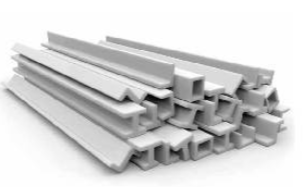 3. obdelovalni postopek na sliki 34. skupina umetnih snovi, kamor spada tudi »purpena«5. obdelovalni postopek na sliki 56. fizikalna lastnost, povezana z visoko temperaturo7. polizdelek na sliki 78. skupina umetnih gradiv, kamor spadajo modeli za pecivo na sliki 89. polizdelek iz umetnih snovi, ki se začne na V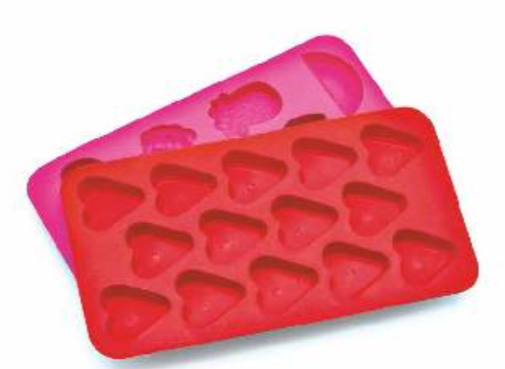 10. termoplast, ki ima oznake PETE, LDPE, HDPE11. surovine za pridobivanje umetnih snovi so nafta, zemeljski plin       in ………12. postopek preoblikovanja, pri katerem umetno snov zmehčamo      in s pomočjo pripomočkov oblikujemo v želeno obliko13.  polizdelek na sliki 13REŠITEV:   _ _ _ _ _ _ _ _ _ _ _ _        _ _ _ _ _2. nalogaNapiši nekaj primerov odkritij- iz zgodovine umetnih gradiv. Pomagaš si lahko s spletno stranjo na spodnji povezavi (kdo, kaj, kdaj).                                                                         3 / ___http://www2.arnes.si/~kkovac6/MATERIALI/ro.zrsss.si/_puncer/mase/newpage6.htm---3. nalogaPredstavljaj si, da si vulkanizer/vulkanizerka . Na spletu najdi podatke (posnetke), ki govorijo o tem poklicu. Predstavi ta poklic na kratko in čim bolj zanimivo. Napiši nekaj o tem kaj dela, s katerimi delovnimi pripomočki, katera znanja in spretnosti mora imeti, kakšno zanimivost.                                                                                                                                                        3 / ___                                                                                                                                                                                                                                                   4. nalogaUmetne snovi odvržene v naravi onesnažujejo okolje. Poišči možnosti ponovne uporabe odpadnih plastenk in predlagaj 3 načine uporabe le teh. Ideje lahko poiščeš tudi na spletu(vstavi slike).                                                                                                                                                         1 / ___1234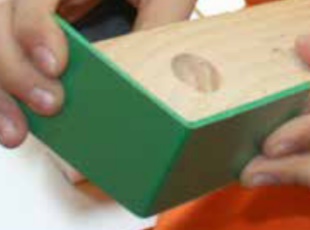 5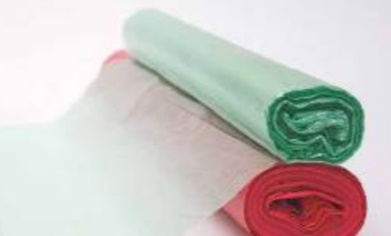 678910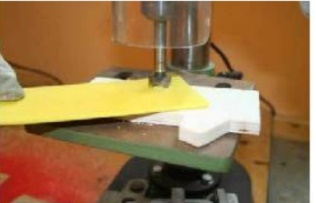 111213